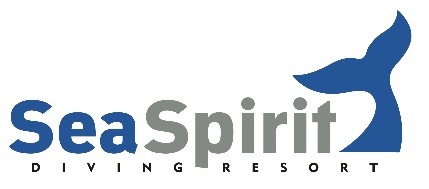 Programma Emergency First Response (Primo  e secondo soccorso BLS) presso Sea Spirit
Giorno 114:30-15:00. Ci riuniamo al nostro Dive Resort (situato all’interno dell’Hotel Naxos Beach) dove organizzeremo la registrazione e la modulistica necessaria (orientamento del corso)15:30-18:30. Lezione in classe video EFR, ripasso delle conoscenze dal manuale con l’istruttoreGiorno 215:00-18:00. EFR Primary Care-prova di addestramento del corso con CPR, EFR Secondary care- prova di addestramento al primo soccorso Esame e certificazione (nella stessa giornata o giorno successivo)Gli orari possono variare a seconda delle attività e periodoSea Spirit Diving Resort (Hotel Naxos Beach)Via Recanati 2698035 Giardini-Naxos (ME)+393429366568www.seaspirit.itCome trovarci: www.seaspirit.it/come-trovarci/  